Massachusetts Department of Environmental Protection Bureau of Water Resources – Wastewater Management ProgramCombined Sewer Overflow Final Public Notification PlanMassachusetts Department of Environmental Protection Bureau of Water Resources – Wastewater Management ProgramCombined Sewer Overflow Final Public Notification PlanMassachusetts Department of Environmental Protection Bureau of Water Resources – Wastewater Management ProgramCombined Sewer Overflow Final Public Notification Plan1. Facility Information 1. Facility Information 1. Facility Information Important: When filling out forms on the computer, use only the tab key to move your cursor - do not use the return key.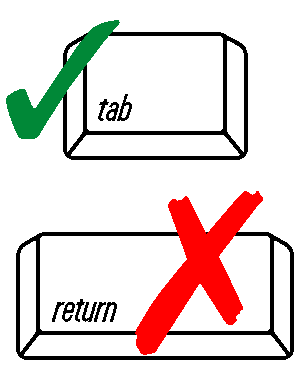 Name of Permittee (Facility or System) Name of Permittee (Facility or System) Name of Permittee (Facility or System) Important: When filling out forms on the computer, use only the tab key to move your cursor - do not use the return key.Permittee Contact NameEmail Address Phone numberImportant: When filling out forms on the computer, use only the tab key to move your cursor - do not use the return key.Permittee Mailing Address Permittee Mailing Address Permittee Mailing Address Important: When filling out forms on the computer, use only the tab key to move your cursor - do not use the return key.NPDES Permit #NPDES Permit #NPDES Permit #Important: When filling out forms on the computer, use only the tab key to move your cursor - do not use the return key.	System contains (check all that apply):	System contains (check all that apply):	System contains (check all that apply):Important: When filling out forms on the computer, use only the tab key to move your cursor - do not use the return key.	Collection system	  Pump station(s) above 1MGD	  Wastewater treatment plant	Collection system	  Pump station(s) above 1MGD	  Wastewater treatment plant	Collection system	  Pump station(s) above 1MGD	  Wastewater treatment plantImportant: When filling out forms on the computer, use only the tab key to move your cursor - do not use the return key.	Location of WWTP discharge, if applicable:	 Attach a map with locations of discharges and affected waterbodies.  Include other supporting information as needed.  	 Attach a map with locations of discharges and affected waterbodies.  Include other supporting information as needed.  	 Attach a map with locations of discharges and affected waterbodies.  Include other supporting information as needed.  2. Identification of Environmental Justice Populations2. Identification of Environmental Justice Populations2. Identification of Environmental Justice Populations	Are there Environmental Justice (EJ) populations that would potentially be affected by your wastewater treatment plant discharge(s) or a combined sewer overflow?  See the Instructions file for more detail.  	Are there Environmental Justice (EJ) populations that would potentially be affected by your wastewater treatment plant discharge(s) or a combined sewer overflow?  See the Instructions file for more detail.  		Yes	  No	Are there Environmental Justice (EJ) populations that would potentially be affected by your wastewater treatment plant discharge(s) or a combined sewer overflow?  See the Instructions file for more detail.  	Are there Environmental Justice (EJ) populations that would potentially be affected by your wastewater treatment plant discharge(s) or a combined sewer overflow?  See the Instructions file for more detail.  	If there are EJ populations that would potentially be affected, do 25% or more of households lack English-language proficiency, and at least 5% of the population self-identify as “do not speak English very well”? See the Instructions file for more detail.  	If there are EJ populations that would potentially be affected, do 25% or more of households lack English-language proficiency, and at least 5% of the population self-identify as “do not speak English very well”? See the Instructions file for more detail.  		Yes	  No	If there are EJ populations that would potentially be affected, do 25% or more of households lack English-language proficiency, and at least 5% of the population self-identify as “do not speak English very well”? See the Instructions file for more detail.  	If there are EJ populations that would potentially be affected, do 25% or more of households lack English-language proficiency, and at least 5% of the population self-identify as “do not speak English very well”? See the Instructions file for more detail.  	Provide a list of all languages that notifications will be translated into:	Provide a list of all languages that notifications will be translated into:	Provide a list of all languages that notifications will be translated into:	Attach a description of how translations of public advisory notification and signage required by these regulations will be provided to EJ populations in the languages listed above.  Include:	Attach a description of how translations of public advisory notification and signage required by these regulations will be provided to EJ populations in the languages listed above.  Include:	Attach a description of how translations of public advisory notification and signage required by these regulations will be provided to EJ populations in the languages listed above.  Include: A description of the third party or internal resource used to produce the translations A description of the third party or internal resource used to produce the translations A description of the third party or internal resource used to produce the translations A description of how the translation will be accessed by a public advisory notification recipient A description of how the translation will be accessed by a public advisory notification recipient A description of how the translation will be accessed by a public advisory notification recipient A description of how the translation will be accessed by someone reading the signage at CSO outfalls and public access points  A description of how the translation will be accessed by someone reading the signage at CSO outfalls and public access points  A description of how the translation will be accessed by someone reading the signage at CSO outfalls and public access points 3. Discharges, Overflows, and Public Notification Content3. Discharges, Overflows, and Public Notification Content3. Discharges, Overflows, and Public Notification Content	When public notification is required: (check box to affirm)	When public notification is required: (check box to affirm)	When public notification is required: (check box to affirm)		Permittee is aware that all events covered under 314 CMR 16.03(1)(a-e) require a public 	notification. 		Permittee is aware that all events covered under 314 CMR 16.03(1)(a-e) require a public 	notification. 		Permittee is aware that all events covered under 314 CMR 16.03(1)(a-e) require a public 	notification. 	Required content of public notification: (check box to affirm)	Required content of public notification: (check box to affirm)	Required content of public notification: (check box to affirm)		Permittee is aware of all required information for public notifications under 314 CMR 16.04(10)		Permittee is aware of all required information for public notifications under 314 CMR 16.04(10)		Permittee is aware of all required information for public notifications under 314 CMR 16.04(10)	Attach a description of how the permittee will meet the requirements under 314 CMR 16.04(10), including the following:	Attach a description of how the permittee will meet the requirements under 314 CMR 16.04(10), including the following:	Attach a description of how the permittee will meet the requirements under 314 CMR 16.04(10), including the following:		How the permittee will determine or discover that an event has occurred		How the permittee will determine or discover that an event has occurred		How the permittee will determine or discover that an event has occurred		How the permittee will estimate the volume of discharges or overflows		How the permittee will estimate the volume of discharges or overflows		How the permittee will estimate the volume of discharges or overflows		How the permittee will estimate the commencement times, cessation times, and duration of discharges or overflows		How the permittee will estimate the commencement times, cessation times, and duration of discharges or overflows		How the permittee will estimate the commencement times, cessation times, and duration of discharges or overflows		A list of the waters and land areas affected by the permittee’s discharges or overflows		A list of the waters and land areas affected by the permittee’s discharges or overflows		A list of the waters and land areas affected by the permittee’s discharges or overflows	Permittee can meet all requirements of 314 CMR 16.04(10) 		   	Permittee can meet all requirements of 314 CMR 16.04(10) 		   	  Yes         No	If no, please describe in detail which components the permittee is not able to meet and the measures needed to comply. Include a schedule for compliance.	If no, please describe in detail which components the permittee is not able to meet and the measures needed to comply. Include a schedule for compliance.	If no, please describe in detail which components the permittee is not able to meet and the measures needed to comply. Include a schedule for compliance.Components that cannot be metComponents that cannot be metComponents that cannot be metSchedule for complianceSchedule for complianceSchedule for compliance4.  Discovery and Required Timeline for Notification Following
     Discharge or Overflow4.  Discovery and Required Timeline for Notification Following
     Discharge or Overflow4.  Discovery and Required Timeline for Notification Following
     Discharge or Overflow4.  Discovery and Required Timeline for Notification Following
     Discharge or Overflow4.  Discovery and Required Timeline for Notification Following
     Discharge or Overflow4.  Discovery and Required Timeline for Notification Following
     Discharge or Overflow	Requesting approval of an alternative method:	Requesting approval of an alternative method:	Requesting approval of an alternative method:	Is the permittee requesting approval to use a method other than metering to detect a discharge? (Requires approval of MassDEP Commissioner)	Is the permittee requesting approval to use a method other than metering to detect a discharge? (Requires approval of MassDEP Commissioner)		Yes	  No		If yes, attach additional information on the method to detect a discharge		If yes, attach additional information on the method to detect a discharge		If yes, attach additional information on the method to detect a discharge		If yes, attach a letter to the Commissioner with the approval request		If yes, attach a letter to the Commissioner with the approval request		If yes, attach a letter to the Commissioner with the approval request	Discovery of a Discharge or Overflow:	Discovery of a Discharge or Overflow:	Discovery of a Discharge or Overflow:		Attach a description of the steps the permittee will take to determine or discover that a discharge or overflow from its outfall or sewer system is occurring		Attach a description of the steps the permittee will take to determine or discover that a discharge or overflow from its outfall or sewer system is occurring		Attach a description of the steps the permittee will take to determine or discover that a discharge or overflow from its outfall or sewer system is occurring	Can the permittee discover an event under 314 CMR 16.04(5)(a), (b) & (c) within the required timeline?	Can the permittee discover an event under 314 CMR 16.04(5)(a), (b) & (c) within the required timeline?		Yes	  No	  If no, attach a description specifying the limitations to meeting these requirements and potential remedies.  Include and a schedule for implementing potential remedies. 	  If no, attach a description specifying the limitations to meeting these requirements and potential remedies.  Include and a schedule for implementing potential remedies. 	  If no, attach a description specifying the limitations to meeting these requirements and potential remedies.  Include and a schedule for implementing potential remedies. 	Issuance of Public Notification:	Issuance of Public Notification:	Issuance of Public Notification:	Permittee can meet the notification requirements in 314 CMR 16.04(4) to notify as soon as possible, but no later than two hours after discovery. 	Permittee can meet the notification requirements in 314 CMR 16.04(4) to notify as soon as possible, but no later than two hours after discovery. 		Yes	  No	  If no, attach a description specifying the limitations, potential remedies, and a schedule for implementing potential remedies. 	  If no, attach a description specifying the limitations, potential remedies, and a schedule for implementing potential remedies. 	  If no, attach a description specifying the limitations, potential remedies, and a schedule for implementing potential remedies. 	  If no, attach a letter to the Commissioner requesting approval for a longer time period for notification.  	  If no, attach a letter to the Commissioner requesting approval for a longer time period for notification.  	  If no, attach a letter to the Commissioner requesting approval for a longer time period for notification.  	Continuation of Public Notification:	Continuation of Public Notification:	Continuation of Public Notification:	Permittee can meet the notification requirements in 314 CMR 16.04(7) to issue an update 8 hours after the public advisory notification, if the initial notification does not indicate that the event has ceased. 	Permittee can meet the notification requirements in 314 CMR 16.04(7) to issue an update 8 hours after the public advisory notification, if the initial notification does not indicate that the event has ceased. 		Yes	  No	  If no, attach a description of which requirement cannot be met, what measures are needed for compliance, and a schedule for compliance. 	  If no, attach a description of which requirement cannot be met, what measures are needed for compliance, and a schedule for compliance. 	  If no, attach a description of which requirement cannot be met, what measures are needed for compliance, and a schedule for compliance. 	Cessation of Public Notification:	Cessation of Public Notification:	Cessation of Public Notification:	Permittee can meet the notification requirements in 314 CMR 16.04(8) to continue issuing 8 hour updates for ongoing events, and notify within 2 hours of when the event ceases or is projected to cease. 	Permittee can meet the notification requirements in 314 CMR 16.04(8) to continue issuing 8 hour updates for ongoing events, and notify within 2 hours of when the event ceases or is projected to cease. 		Yes	  No	  If no, attach a description of which requirement cannot be met, what measures are needed for compliance, and a schedule for compliance.	  If no, attach a description of which requirement cannot be met, what measures are needed for compliance, and a schedule for compliance.	  If no, attach a description of which requirement cannot be met, what measures are needed for compliance, and a schedule for compliance.	Retraction of Public Notification:	Retraction of Public Notification:	Retraction of Public Notification:	Permittee can meet the notification requirements in 314 CMR 16.04(9) to issue a retraction if the permittee becomes aware within 48 hours of issuing the public advisory notification that no discharge or overflow actually occurred.  	Permittee can meet the notification requirements in 314 CMR 16.04(9) to issue a retraction if the permittee becomes aware within 48 hours of issuing the public advisory notification that no discharge or overflow actually occurred.  		Yes	  No		  If no, attach a description of which requirement cannot be met, what measures are needed for compliance, and a schedule for compliance.		  If no, attach a description of which requirement cannot be met, what measures are needed for compliance, and a schedule for compliance.		  If no, attach a description of which requirement cannot be met, what measures are needed for compliance, and a schedule for compliance.5. CSO Permittee Website5. CSO Permittee Website5. CSO Permittee Website	Does the permittee/sewer authority have an existing website or web page where relevant information is posted?	Does the permittee/sewer authority have an existing website or web page where relevant information is posted?		Yes	  No	If yes, provide the URL:	If yes, provide the URL:	If yes, provide the URL:	Describe the subscriber-based system where the public can sign up to receive your notifications.	Describe the subscriber-based system where the public can sign up to receive your notifications.	Describe the subscriber-based system where the public can sign up to receive your notifications.	Permittee’s website is able to meet the requirements under 314 CMR 16.04(3)	Permittee’s website is able to meet the requirements under 314 CMR 16.04(3)		Yes	  No	Permittee’s website is able to meet the requirements under 314 CMR 16.05(1)(a-e)	Permittee’s website is able to meet the requirements under 314 CMR 16.05(1)(a-e)		Yes	  No	If any website requirements can not be met, specify limitations to meeting these requirements, potential remedies, and a schedule for compliance:	If any website requirements can not be met, specify limitations to meeting these requirements, potential remedies, and a schedule for compliance:	If any website requirements can not be met, specify limitations to meeting these requirements, potential remedies, and a schedule for compliance:	 Attach a description of how the Permittee will update the website with requirements under 314 CMR 16.04(3) and 314 CMR 16.05(1)(a-e)	 Attach a description of how the Permittee will update the website with requirements under 314 CMR 16.04(3) and 314 CMR 16.05(1)(a-e)	 Attach a description of how the Permittee will update the website with requirements under 314 CMR 16.04(3) and 314 CMR 16.05(1)(a-e)6. Signage6. Signage6. Signage	Permittee has consulted with the Board of Health/Health Departments in municipalities affected by their discharges for public access sign location points as required by 314 CMR 16.05(3)?	Permittee has consulted with the Board of Health/Health Departments in municipalities affected by their discharges for public access sign location points as required by 314 CMR 16.05(3)?		Yes	  No	Permittee has consulted with the Board of Health/Health Departments in municipalities affected by their discharges for public access sign location points as required by 314 CMR 16.05(3)?	Permittee has consulted with the Board of Health/Health Departments in municipalities affected by their discharges for public access sign location points as required by 314 CMR 16.05(3)?		Yes	  No	Permittee has consulted with the Board of Health/Health Departments in municipalities affected by their discharges for public access sign location points as required by 314 CMR 16.05(3)?	Permittee has consulted with the Board of Health/Health Departments in municipalities affected by their discharges for public access sign location points as required by 314 CMR 16.05(3)?		Yes	  No	 Attach a list of locations where signs will be installed and dates when signs will be installed.	 Attach a list of locations where signs will be installed and dates when signs will be installed.	 Attach a list of locations where signs will be installed and dates when signs will be installed.	Permittee is able to meet the signage requirements under 314 CMR 16.05(2)?	Permittee is able to meet the signage requirements under 314 CMR 16.05(2)?		Yes	  No	If no, specify limitations to meeting these requirements, potential remedies, and a schedule for compliance:	If no, specify limitations to meeting these requirements, potential remedies, and a schedule for compliance:	If no, specify limitations to meeting these requirements, potential remedies, and a schedule for compliance:	Permittee is able to meet the signage requirements under 314 CMR 16.05(3)?	Permittee is able to meet the signage requirements under 314 CMR 16.05(3)?		Yes	  No	If no, specify limitations to meeting these requirements, potential remedies, and a schedule for compliance:	If no, specify limitations to meeting these requirements, potential remedies, and a schedule for compliance:	If no, specify limitations to meeting these requirements, potential remedies, and a schedule for compliance:7. Public Notification Recipients7. Public Notification Recipients7. Public Notification Recipients	Media Outlets	Media Outlets	Media Outlets	List the two media outlets serving the area near the discharge or outfall that the permittee will contact to provide a public notification. Include name of organization, name of contact, and contact’s email address or fax number.	List the two media outlets serving the area near the discharge or outfall that the permittee will contact to provide a public notification. Include name of organization, name of contact, and contact’s email address or fax number.	List the two media outlets serving the area near the discharge or outfall that the permittee will contact to provide a public notification. Include name of organization, name of contact, and contact’s email address or fax number.	List the two media outlets serving the area near the discharge or outfall that the permittee will contact to provide a public notification. Include name of organization, name of contact, and contact’s email address or fax number.	List the two media outlets serving the area near the discharge or outfall that the permittee will contact to provide a public notification. Include name of organization, name of contact, and contact’s email address or fax number.	List the two media outlets serving the area near the discharge or outfall that the permittee will contact to provide a public notification. Include name of organization, name of contact, and contact’s email address or fax number.Name of media outlet #1Name of media outlet #1Name of media outlet #1Name of media outlet #2Name of media outlet #2Name of media outlet #2	If permittee has determined that an EJ population could potentially be affected by a discharge or overflow, which of these media outlets serves the EJ population? If neither does, then provide at least one additional news organization that primarily serves the EJ population(s) within the impacted municipalities. (Include name of organization, name of contact, and contact’s email address or fax number.)	If permittee has determined that an EJ population could potentially be affected by a discharge or overflow, which of these media outlets serves the EJ population? If neither does, then provide at least one additional news organization that primarily serves the EJ population(s) within the impacted municipalities. (Include name of organization, name of contact, and contact’s email address or fax number.)	If permittee has determined that an EJ population could potentially be affected by a discharge or overflow, which of these media outlets serves the EJ population? If neither does, then provide at least one additional news organization that primarily serves the EJ population(s) within the impacted municipalities. (Include name of organization, name of contact, and contact’s email address or fax number.)	If permittee has determined that an EJ population could potentially be affected by a discharge or overflow, which of these media outlets serves the EJ population? If neither does, then provide at least one additional news organization that primarily serves the EJ population(s) within the impacted municipalities. (Include name of organization, name of contact, and contact’s email address or fax number.)	If permittee has determined that an EJ population could potentially be affected by a discharge or overflow, which of these media outlets serves the EJ population? If neither does, then provide at least one additional news organization that primarily serves the EJ population(s) within the impacted municipalities. (Include name of organization, name of contact, and contact’s email address or fax number.)	If permittee has determined that an EJ population could potentially be affected by a discharge or overflow, which of these media outlets serves the EJ population? If neither does, then provide at least one additional news organization that primarily serves the EJ population(s) within the impacted municipalities. (Include name of organization, name of contact, and contact’s email address or fax number.)	If permittee has determined that an EJ population could potentially be affected by a discharge or overflow, which of these media outlets serves the EJ population? If neither does, then provide at least one additional news organization that primarily serves the EJ population(s) within the impacted municipalities. (Include name of organization, name of contact, and contact’s email address or fax number.)	If permittee has determined that an EJ population could potentially be affected by a discharge or overflow, which of these media outlets serves the EJ population? If neither does, then provide at least one additional news organization that primarily serves the EJ population(s) within the impacted municipalities. (Include name of organization, name of contact, and contact’s email address or fax number.)	If permittee has determined that an EJ population could potentially be affected by a discharge or overflow, which of these media outlets serves the EJ population? If neither does, then provide at least one additional news organization that primarily serves the EJ population(s) within the impacted municipalities. (Include name of organization, name of contact, and contact’s email address or fax number.)Name of additional media outlet serving EJ population if neither media outlet above serves EJ populationName of additional media outlet serving EJ population if neither media outlet above serves EJ populationName of additional media outlet serving EJ population if neither media outlet above serves EJ population	 Attach a description explaining how the identified media outlets serve potentially affected EJ populations.  	 Attach a description explaining how the identified media outlets serve potentially affected EJ populations.  	 Attach a description explaining how the identified media outlets serve potentially affected EJ populations.  	See Instructions for list of Required Public Notification Recipients (314 CMR 16.04(4)(a)). 	See Instructions for list of Required Public Notification Recipients (314 CMR 16.04(4)(a)). 	See Instructions for list of Required Public Notification Recipients (314 CMR 16.04(4)(a)). 	 Attach a list of your required contacts.	 Attach a list of your required contacts.	 Attach a list of your required contacts.8. Detection method maintenance8. Detection method maintenance8. Detection method maintenance	If metering is used, will the Permittee perform the requirements in 314 CMR 16.06(2)(b) below?	If metering is used, will the Permittee perform the requirements in 314 CMR 16.06(2)(b) below?	If metering is used, will the Permittee perform the requirements in 314 CMR 16.06(2)(b) below?Calibrate metering equipment on an annual basis, at minimumCalibrate metering equipment on an annual basis, at minimum		Yes	  NoProperly maintain metering equipmentProperly maintain metering equipment		Yes	  No	If models are used and approved, will the Permittee perform the following requirements in 314  CMR 16.06(2)(d) below?	If models are used and approved, will the Permittee perform the following requirements in 314  CMR 16.06(2)(d) below?	If models are used and approved, will the Permittee perform the following requirements in 314  CMR 16.06(2)(d) below?Review and update the model input data as neededReview and update the model input data as needed		Yes	  NoMaintain any data collection equipment providing critical input to the modelMaintain any data collection equipment providing critical input to the model		Yes	  NoAssess model predictions annually, at a minimumAssess model predictions annually, at a minimum		Yes	  NoProvide a description of actions taken in writing on or before March 1st of each yearProvide a description of actions taken in writing on or before March 1st of each year		Yes	  No9. Public Notice9. Public Notice	Submit a public notice to the Environmental Monitor at the same time this plan is submitted to MassDEP.  Indicate below that the permittee will submit the public notice as follows:	Submit a public notice to the Environmental Monitor at the same time this plan is submitted to MassDEP.  Indicate below that the permittee will submit the public notice as follows:	Submit a public notice to the Environmental Monitor at the same time this plan is submitted to MassDEP.  Indicate below that the permittee will submit the public notice as follows:	 Email the public notice to MEPA@mass.gov at the same time the plan is submitted to MassDEP	 Email the public notice to MEPA@mass.gov at the same time the plan is submitted to MassDEP	 Email the public notice to MEPA@mass.gov at the same time the plan is submitted to MassDEP	 Include in the body of the email, “Please publish the attached public notice as ‘Notice of Combined Sewer Overflow (CSO) Final Public Notification Plan.’”	 Include in the body of the email, “Please publish the attached public notice as ‘Notice of Combined Sewer Overflow (CSO) Final Public Notification Plan.’”	 Include in the body of the email, “Please publish the attached public notice as ‘Notice of Combined Sewer Overflow (CSO) Final Public Notification Plan.’”	 Attach the public notice to the email as a PDF	 Attach the public notice to the email as a PDF	 Attach the public notice to the email as a PDF	 Permittee will place a public notice in at least one media outlet that serves the EJ population(s) in the municipalities impacted by the discharge.  Indicate media outlet(s) below:	 Permittee will place a public notice in at least one media outlet that serves the EJ population(s) in the municipalities impacted by the discharge.  Indicate media outlet(s) below:	 Permittee will place a public notice in at least one media outlet that serves the EJ population(s) in the municipalities impacted by the discharge.  Indicate media outlet(s) below:	Include the following in the Public Notice, required under 314 CMR 16.06(2): 	Include the following in the Public Notice, required under 314 CMR 16.06(2): 	Include the following in the Public Notice, required under 314 CMR 16.06(2): 	 A statement that a CSO Public Notification Plan has been prepared and submitted to the Department	 A statement that a CSO Public Notification Plan has been prepared and submitted to the Department	 A statement that a CSO Public Notification Plan has been prepared and submitted to the Department	 A link to a website where an interested party can review the plan	 A link to a website where an interested party can review the plan	 A link to a website where an interested party can review the plan	 A statement that written comments on the plan can be submitted to MassDEP and the permittee for a period of 30 days after the date of publication in the Environmental Monitor or media outlet, whichever date is later.  Explicitly list the end date for submission of public comments	 A statement that written comments on the plan can be submitted to MassDEP and the permittee for a period of 30 days after the date of publication in the Environmental Monitor or media outlet, whichever date is later.  Explicitly list the end date for submission of public comments	 A statement that written comments on the plan can be submitted to MassDEP and the permittee for a period of 30 days after the date of publication in the Environmental Monitor or media outlet, whichever date is later.  Explicitly list the end date for submission of public comments	 Translations of the Public Notice in languages most appropriate for neighborhoods within the impacted municipalities that are identified as environmental justice populations due to lacking English language proficiency	 Translations of the Public Notice in languages most appropriate for neighborhoods within the impacted municipalities that are identified as environmental justice populations due to lacking English language proficiency	 Translations of the Public Notice in languages most appropriate for neighborhoods within the impacted municipalities that are identified as environmental justice populations due to lacking English language proficiencyCertificationCertificationCertification	I attest that I have examined and am familiar with the information contained in this submittal, including any and all documents accompanying this certifying statement. The information contained in this submittal is, to the best of my knowledge, true, accurate, and complete. I am fully authorized to make this attestation on behalf of the facility.	I attest that I have examined and am familiar with the information contained in this submittal, including any and all documents accompanying this certifying statement. The information contained in this submittal is, to the best of my knowledge, true, accurate, and complete. I am fully authorized to make this attestation on behalf of the facility.	I attest that I have examined and am familiar with the information contained in this submittal, including any and all documents accompanying this certifying statement. The information contained in this submittal is, to the best of my knowledge, true, accurate, and complete. I am fully authorized to make this attestation on behalf of the facility.	I attest that I have examined and am familiar with the information contained in this submittal, including any and all documents accompanying this certifying statement. The information contained in this submittal is, to the best of my knowledge, true, accurate, and complete. I am fully authorized to make this attestation on behalf of the facility.	I attest that I have examined and am familiar with the information contained in this submittal, including any and all documents accompanying this certifying statement. The information contained in this submittal is, to the best of my knowledge, true, accurate, and complete. I am fully authorized to make this attestation on behalf of the facility.	I attest that I have examined and am familiar with the information contained in this submittal, including any and all documents accompanying this certifying statement. The information contained in this submittal is, to the best of my knowledge, true, accurate, and complete. I am fully authorized to make this attestation on behalf of the facility.Print NameTitleTitleSignatureDateDate